KLEUR de ballonnen en bollen in de juiste kleur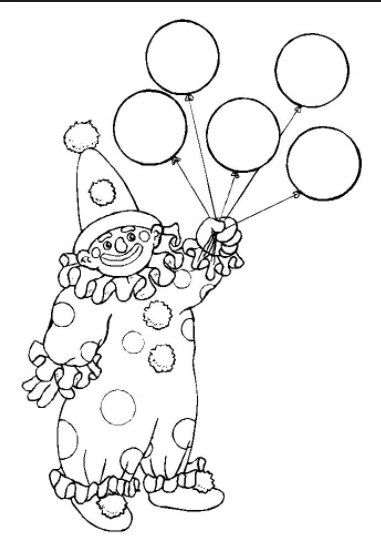 